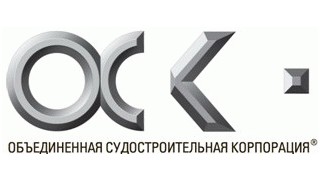 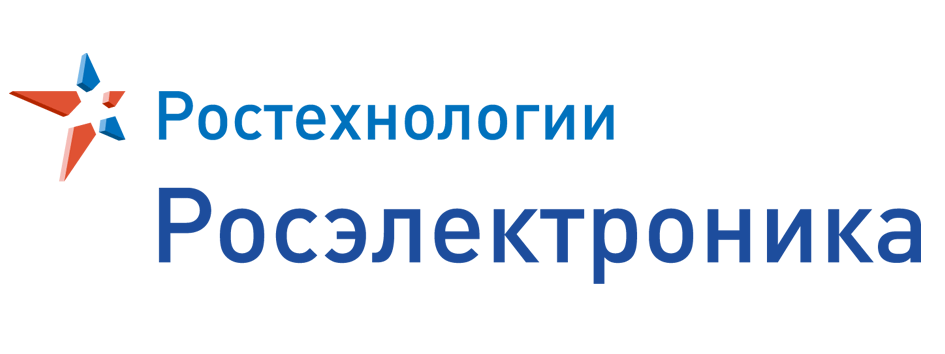 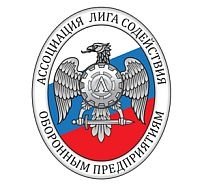 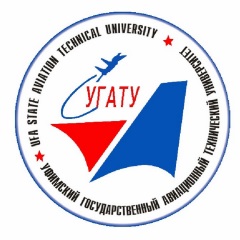 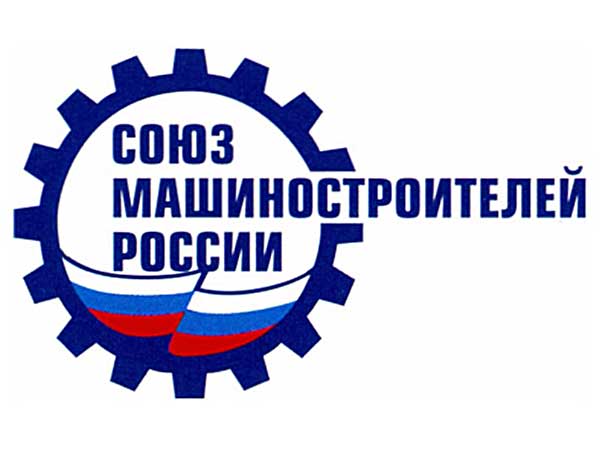 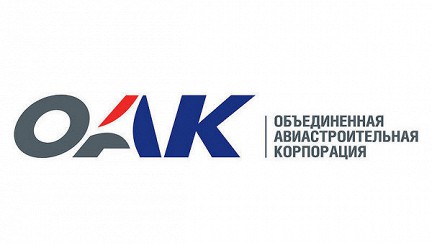 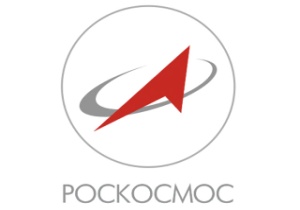 ОргкомитетМногопрофильной инженерной олимпиады «Звезда», приглашает Вас к участию в олимпиаде (№27 в Перечне олимпиад школьников Министерства образования и науки Российской Федерации на 2015/16 год)по Физике и Математике – с 6 по 11 классОтборочный тур пройдет1 декабря 2015 годаначало в 16:00 часовРегистрация участников отборочного тура с 17 ноября по 1 декабря 2015 г до 15:30 часов.Зарегистрироваться можно:1. Заполнив и отправив анкету на электронный адрес abit@ugatu.su или 2. Позвонив по телефону (347) 273-79-65.Интернет-тур будет проводиться только на сайте  http://zv.susu.ru 